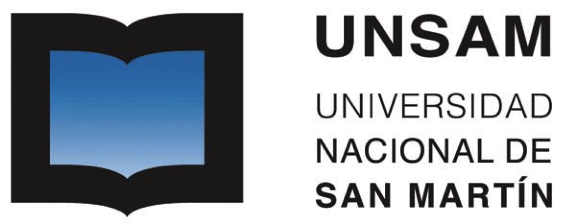 San Martín, ……..….. de ……………………………………. de 20……………Por intermedio de la presente autorizo a (Apellido/s y nombre/s completo/s)……………………………………………………..…….……………………………………………………………………………………………………………………………………………  con documento DNI   /   LC   /   LE   /   PAS  Nro……………………………………………….. a retirar mi título de……………………………………….………………………………………………………………………………………………………………………………………………………………..Egresado/a de esta Casa de Altos Estudios,  legalizado ante la Dirección de Legalizaciones de la Dirección Nacional de Gestión  Universitaria del Ministerio de Educación de la Nación de la República Argentina.Adjunto fotocopia de mi documento con que ingrese y curse la carrera……………………………………………….                		    								       Firma………………………………………………..                                   Aclaración de Firma                         ………………………………………………Tipo y Nro. de Documento